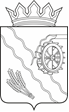 Дума Шегарского районаТомской областиРЕШЕНИЕс. Мельниково  18.07.2023г.                                                                                        № 323О принятии к сведению информации о деятельности муниципального казенного предприятия «Комфорт» за 2022 год          Рассмотрев и обсудив представленную информацию о деятельности муниципального казенного предприятия «Комфорт» за 2022 год, ДУМА ШЕГАРСКОГО РАЙОНА РЕШИЛА:       Принять к сведению информацию о деятельности муниципального казенного предприятия «Комфорт» за 2022 год. Председатель Думы Шегарского района                                       Л.И. Нистерюк      Информация о деятельности МКП «Комфорт» за 2022 год.        Основной вид деятельности предприятия - оказание жилищно-коммунальных услуг потребителям Шегарского района (населению, муниципальным и государственным учреждениям, предприятиям и предпринимателям). Численность сотрудников предприятия в 2022 году    58  человек, среднесписочная численность  55 человек, в том числе  основных работников 51 человек, внешних совместителей 4 человека.   Среднемесячная заработная плата  по предприятию за 2022 год составила 32 672  рубля. Текучесть кадров за 2022 год составила 33 % .        Движимое и недвижимое имущество,  необходимое для осуществления  деятельности, передано   предприятию в оперативное управление.Всего на обслуживании предприятия находится :- водопроводные сети, км                             148,7;- скважины, шт.                                                   32;- павильоны, шт.                                                  26;- водонапорные башни, шт.                               29;-станция водоподготовки в с.Мельниково;         1;-канализационные сети, км                             14,7;-канализационные насосные станции, шт.          2;- полигон ТБО, шт.                                                    1         В отношении четырех многоквартирных домов в с.Мельниково МКП «Комфорт» выполняет функции управления  общим имуществом, 14 многоквартирных домов в с.Мельниково и 1  многоквартирный дом в п. Победа находятся на  обслуживании по договорам  аварийно-технического обслуживания.Объем услуг за 2022 год в денежном выражении:Затраты на оказание услуг в 2022 году.       По видам услуг: водоснабжение, водоотведение, размещение (захоронение) ТКО  тариф утверждается Департаментом тарифного регулирования Томской области. По  услуге:  вывоз бытовых сточных вод   на 2022 год тариф утверждался  приказом предприятия.        По итогам года убыток от деятельности по водоснабжению населенных пунктов района, кроме с.Мельниково составил 3 828,8 тысяч  рублей.  Убыток от водоснабжения по тарифу «вода без водоподготовки»  в мкр. Агрохимия  - 719,0 тысяч рублей, по тарифу «вода  очищенная»  в с.Мельниково, д. Нащеково, Агрогородок - 478,1 тысяч рублей.  Итого  убыток по водоснабжению  по Шегарскому сельскому поселению составил 1197,1 тысяч рублей.        Основными причинами убытка от деятельности по водоснабжению являются: превышение фактического расхода электроэнергии по отношению к объему, установленными в тарифе;увеличение транспортных расходов – выезд бригады и специалистов на устранение порывов на сетях, утечек из колодцев, замену кранов,  водоразборных  шлангов, отогрев колонок, водопроводных сетей и башен, ремонт автоматики на водонапорных башнях;индексация тарифа  происходит в пределах установленного норматива, что не обеспечивает покрытие реальных расходов.        Убыток от деятельности по размещению (захоронению) ТБО по итогам года составил 516,0 тысяч рублей.  Из-за отсутствия у предприятия необходимой спецтехники, для работы на полигоне предприятие вынуждено привлекать сторонние организации.       Убыток по виду деятельности «водоотведение» по Шегарскому сельскому поселению в 2022г.  составил 1807,4 тысяч  рублей.  Главной причиной явилось доначисление платы за негативное воздействие на окружающую среду за сброс неочищенных сточных вод за 2021 год по акту проверки  в сумме 992,0 тысяч рублей, за 2022 год размер платы экологических платежей за негативное воздействие на окружающую среду за сброс неочищенных сточных вод  составил 1759 тыс.рублей.        По итогам года убыток от деятельности по вывозу сточных бытовых вод составил 2189,5 тыс. рублей.  Это произошло в связи с  большим износом автомобилей, что приводит к частым ремонтам, большим затратам по ГСМ и запчастям. Также,  в начале 2022 года произошел большой рост цен на ГСМ и запчасти.       МКП «Комфорт» оказывает услуги по управлению 4 многоквартирных домов и  15  многоквартирных домов находятся на аварийном обслуживании. По итогу года  убыток от  управления многоквартирными домами  составил 693,3 тыс. рублей.       В течение года от Администрации Шегарского района поступили субсидии: -субсидия на возмещение затрат по электроэнергии 541,4 тыс.рублей;-субсидия на финансовое обеспечение (приобретение материалов, оказание услуг) на сумму 3 336.6  тыс. рублей;- субсидия на возмещение затрат на захоронение  ТКО - 1983,0 тыс. рублей;- субсидия на возмещение затрат на  транспортирование ТКО - 4405,3 тыс. рублей.       Кроме основных видов услуг, предприятие оказывало в течение года  дополнительные платные услуги   населению,  предприятиям и организациям. Так  подрядных работ выполнено на сумму 1907,5 тыс. рублей,  услуг техники  оказано на сумму  1474,7 тыс. рублей,  прочих    услуг (подведение  и ремонт  водопроводов, прочистка канализации, отогрев водопровода и канализации в зимнее время, монтаж водосчетчиков, возмещение затрат по э/энергии и пр.)   оказано на сумму 1212,9 тыс. рублей.        В 2022 году предприятием  всего  оказано услуг на сумму 45249,7 тыс. рублей. Фактически поступило денежных средств  с учетом субсидий, возвратом госпошлины  и возвратов обеспечения  исполнения контрактов в размере  57 201,6 тыс. рублей  Фонд оплаты труда сотрудников составил  21563,0 тыс. рублей.  Перечислено налогов в бюджетную систему  3 532,9 тыс. рублей, в том числе  налога на доходы физических 2 711,1 тыс. рублей,  перечислено налогов во внебюджетные фонды 6 548,2 тыс. рублей.         По итогам 2022 года   убыток предприятия составил  183 тыс. рублей, по итогам 2021 года прибыль составила 115 тыс. рублей.  Основными причинами  убытка  предприятия по отношению к предыдущему году являются: привлечение сторонних организаций и предпринимателей для ремонта водопроводных сетей и водопроводного оборудования, в то время, когда техника предприятия находилась в ремонте, либо ремонт проводился специализированными  организациями;рост цен на материалы и ГСМ;увеличение  затрат на приобретение материалов для ремонта техники;экологические платежи  за негативное воздействие на окружающую среду в 2021 году составили 613 тыс.рублей,  а в  2022 году  экологические платежи за негативное воздействие  на окружающую среду составили 1949,8 тыс. рублей.  В 2022 году по результатам проверки доначислены экологические платежи  за 2021  год в размере 992 тыс. рублей. В рамках  двух исполнительных производств оплачено штрафных санкций в размере 180 тысяч рублей;       Дебиторская задолженность предприятия на 01.01.22 года составляет 16 379 тыс. руб. Это задолженность населения, организаций, предприятий за выполненные работы, оказанные услуги.Наличие и движение дебиторской задолженности в период  2022 года:       Задолженность населения за коммунальные услуги на 01 января  2023 года  составляет 16 389 тыс. руб., в том числе текущая задолженность населения за декабрь 2022 года 2 786,0 тыс. руб., просроченная задолженность населения 13 603 тысяч  рублей.       Кредиторская задолженность предприятия на 01.01.2023г. составляет 6 144,1 тыс. руб. в том числе:По налогам в бюджетную систему за декабрь 2022г.- 584 тыс. руб.;По налогам во внебюджетные фонды за декабрь 2022г.- 551 тыс.руб.;По заработной плате  за декабрь 2022г. – 1288 тыс.руб.;По экологическим платежам за 2022 и 2021 год – 3243 тыс.руб.;Задолженность перед поставщиками материалов и услуг – 478,1 тыс. руб.,       Кредиторская задолженность  перед  поставщиками- 478,1 тыс. руб., является текущей;       Кредиторская задолженность по заработной плате на 31.12.2022г. в размере 1 288 тыс. руб.  является текущей за декабрь 2022 года (оплата за декабрь по сроку 15.01.2023г.).       Претензионная - исковая работа      В течение 2022 года было подано 168 исков в суд на взыскание задолженности за коммунальные услуги населения на сумму 3 882 тыс. рублей, в 2021 году подано 114 исков на сумму 2 238,5 тыс. рублей.       От службы судебных приставов в течение 2022 года поступило оплаты по исполнительному производству  в размере 1075,4тыс. рублей,  в течение 2021 года поступило оплаты на сумму 282,1 тыс. рублей.  Через Пенсионный фонд в 2022 году оплачено задолженности в размере  87,2 тыс. рублей,  в 2021 году оплачено на сумму 80,6 тыс. рублей.  Самостоятельно должники оплатили в 2022 году 90,8 тыс. рублей, в 2021 году 25,4 тыс. руб. В 2022 году от службы судебных приставов   вернулось 26 судебных приказов, в связи с невозможностью взыскания на сумму 715,9 тыс. рублей, в 2021 году на сумму 200,6 тыс.рублей.     В  настоящее   время  у  службы судебных приставов в работе находится 89 дела на сумму 4 500 тыс. руб. Собираемость за оплату коммунальных услуг с населения по итогам 2022 года составила 95,8 %.Информация о проверках контрольными органами.          В период с 11.04.2022г. по 14.04.2022г. органом«Государственное учреждение - Томское региональное отделение Фонда социального страхования Российской Федерации» в отношении предприятия была проведена плановая выездная проверка. По результатам проверки нарушений выявлено не было. Хозяйственная деятельность предприятия          В рамках подготовки к работе в осенне-зимний период 2022-2203гг. проведены следующие работы:Проведена очистка и хлорирование водонапорных башен и водопроводных сетей  по населенным пунктам Шегарского района в количестве  29 шт.;Чистка водопроводных колодцев  по селам района -11 шт.Замена запорной арматуры и фасонных частей  в водопроводном колодце в с.Мельниково по ул. Садовая;Замена  участка водопровода  в с.Батурино по ул. Сибирская;Реконструкция  двух водопроводных  колодцев в с.Новоильинка;Прочистка канализационного коллектора по ул. Чапаева, Школьная ;Профилактический осмотр канализационных колодцев -45 шт., из них 17 шт. очищено от грязи;Замена двигателей на двух насосах и ремонт насоса на КНС  по ул. Чапаева;Замена электрического кабеля на водозаборе с.Мельниково;Ревизия и ремонт гидравлики  насосного оборудования  на станции водоподготовки;Прочистка трех фильтров для насосного  оборудования на станции водоподготовки ;Прочистка  двух озонаторов с колоннами на станции водоподготовки;Ремонт  и чистка  двух фильтров с частичной заменой загрузки на станции водоподготовки;Капитальный ремонт кирпичного павильона над скважиной в с.Монастырка;Строительство нового павильона над скважиной в с. Федораевка;Капитальный ремонт деревянного павильона водонапорной башни в с.Федораевка;Ревизия и текущий ремонт  электрооборудования водозаборов по району; Устройство деревянного ограждения  1 пояса СЗЗ водозаборов в с.Монастырка, с.Федораевка, д.Жарковка, д.Дегтяревка.Проблемы и перспективы развития предприятия      В настоящее время общий износ основных фондов водопроводного хозяйства в Шегарском районе в целом по району достиг 50%. Износ некоторых объектов  превысил 70% и достиг аварийного уровня, что требует значительных капитальных вложений.Основными проблемами предприятия являются:Высокая изношенность водопроводных сетей, что приводит к большому количеству порывов;Материально-техническая база требует обновления, в том числе: капитальный ремонт гаражей, приобретение экскаватора, бульдозера для перемещения  отходов на полигоне ТБО, автомобиля для вывоза бытовых сточных вод;Увеличение мощности станции водоподготовки в с.Мельниково, т.к. в летний период времени потребителям не хватает объема воды;В отношении предприятия открыто два исполнительных производства: первое - в результате отсутствия очистных сооружений сточных вод предприятие не может обеспечить нормативную   очистку сточных вод, сбрасываемых в болото Обское и второе - за отсутствие проекта санитарно-защитной зоны полигона ТБО и отсутствие ограждения и обустройства полигона ТБО;Плата за негативное воздействие на окружающую среду при сбросе неочищенных сточных вод начисляется в 25-кратном размере;Кадры – трудности с подбором опытных специалистов на рабочие профессии, к примеру: бульдозерист, водитель автомобиля, экскаваторщик;Низкий уровень взыскания задолженности населения за жилищно-коммунальные услуги по исполнительному производству.Перспективы развития предприятия:При наличии нового экскаватора возможно участие в конкурсах на строительство новых, капитальный ремонт действующих водопроводных сетей;Введение в эксплуатацию очистных сооружений сточных вод позволит снизить  размер платы  за негативное воздействие на окружающую среду;Реконструкция станции водоподготовки в с.Мельниково и прокладка новых сетей централизованного водоснабжения позволит увеличить количество потребителей воды.№ п/пВид услугСумма, тыс. руб.1Водоснабжение20164,72Водоотведение2121,43Размещение (захоронение) отходов2208,94Вывоз сточных бытовых вод12523,95Оказание платных услуг, не относящихся к основным видам деятельности4595,16Управление, содержание и текущий ремонт МКД3635,7Всего:45249,7№ п/пВид услугЕд. изм.Средний тариф, руб. (Утв. Департаментом тарифного регулирования)Фактические затраты, в руб.1Водоснабжение:Вода в с.Мельниково:Вода очищеннаяВода без водоподготовкиВода «по селам района»куб.мкуб.мкуб.м42,5137,1490,3744,39106,61128,762Водоотведениекуб.м22,7842,193Вывоз бытовых сточных водкуб.м126,02156,634Размещение (захоронение) ТБОкуб.т464,65565,68Задолженность на 01.01.2022г., тыс.руб.Начислено, тыс. руб.Оплачено, тыс. руб.Задолженность на 01.01.2023г., тыс. руб.Население15102338113252416389Контрагенты, кроме населения127777978818256Итого:16379416084134216645Наименование поселенияПросроченная задолженность на 01.01.21г.Подано исков в суд, в руб. за период с 2016г по 31.12.2021Подано исков за период  2021 года,  руб.Кол-во исков 2021г., шт.Возврат судебных приказов от ССП за 2016-2021гг., в руб.Анастасьевское1045896106176466630,998185455Баткатское13493891494771585768,9539200637Северное11359841156107316674,091387947Побединское965612063443161Трубачевское514696379007132372,35955430Шегарское821010179396631583475,47451135410Итого:12352627122376572684921,821141668040Наименование поселенияПросроченная задолженность на 01.01.22г.Подано исков в суд, в руб. за период с 2016г по 31.12.2022Подано исков за период  2022 года,  руб.Кол-во исков 2022г., шт.Возврат судебных приказов от ССП за 2016-2022г., в руб.Анастасьевское10458961123576618157205708Баткатское1349389198602649125526393016Северное1135984147207231596514115967Побединское965612063443161Трубачевское514696554749175742963090Шегарское82101011077724928375861121603016Итого:123526271612001638823631682383958Наименование поселенияУстранение аварийных ситуаций на водопроводных сетях, шт.Устранение аварийных ситуаций на водопроводных сетях, шт.Замена глубинных насосов на скважинах , шт.Замена глубинных насосов на скважинах , шт.2021 год2022г.2021 год2022г.Шегарское15612Анастасьевсое8826Баткатское311284Трубачевское11513Побединское23Северное18821Итого:83391619